`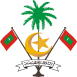 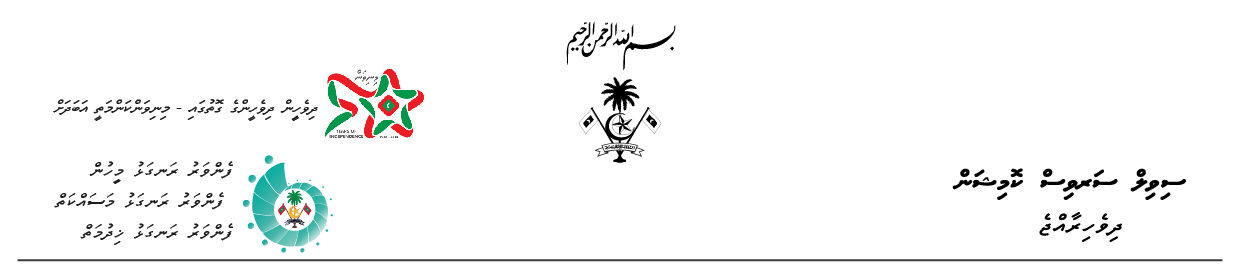 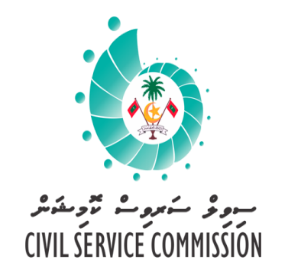 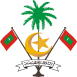 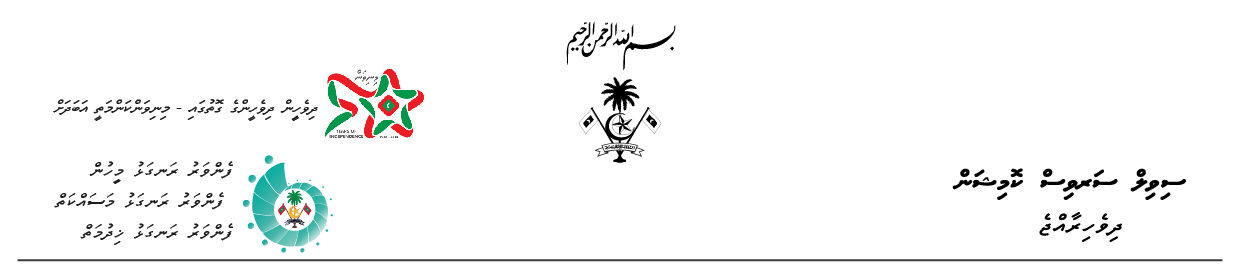 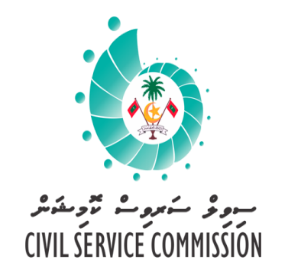 ބަޔާން     އަޅުގަނޑު ނަމަކީ ...... މިއީ  (ތާރިޚް) ވަނަ ދުވަހު (އޮފީހަށް) އެއްވެސް މަޖުބޫރުކަމެއް ނެތި ބުއްދި ސަލާމަތުންހުރެ އަޅުގަނޑު ދިން ތެދު ބަޔާނެކެވެ.(ބަޔާން ދިން ފަރާތް)(ސޮއި)(ތާރީޚް)ދިވެހި ރައްޔިތެއްކަން އަންގައިދޭ ކާޑުގެނަންބަރު:ނަން: މަގާމް: ދާއިމީ އެޑްރެސް: އޮފީސް:ބަޔާން ނެގި ފަރާތުގެ ނަން:އައިޑީ ކާޑު ނަންބަރު:ތާރީޚްސޮއި: